МУНИЦИПАЛЬНЫЙ  ЭТАП ВСЕРОССИЙСКОЙ ОЛИМПИАДЫ ШКОЛЬНИКОВ ПО ТЕХНОЛОГИИТВОРЧЕСКИЙ ПРОЕКТКотики амигуруми                                                                                                 Выполнила:                                                                                                 ученица 9 класса                                                                                                       МОУ « Удимская средняя                                                                                                     Общеобразовательная школа №1»                                                                                                  Котласского района                                                                                                 Архангельской области                                                                                                 Вяткина Александра                                                                                                  Руководитель проекта -                                                                                                    учитель технологии                                                                                                  МОУ «Удимская средняя                                                                                                   общеобразовательная школа №1        Мокрецова Надежда Геннадьевна                                                                         202ОГЛАВЛЕНИЕ
1. Выбор и обоснование темы проекта…………………………………………………2
2. Исследование темы проекта………………………………………………………….3
3. Альтернативные варианты………………………………………………………….. 5
4. Выбор оптимального варианта………………………………………………………65.Охрана труда…………………………………………………………………………...76. Технология изготовления…………………………………………………………….8
7. Расчет   себестоимости……………………………………………………………....11
8. Оценка своей деятельности………………………………………………………….12 9. Оценка проекта ……………………………………………………………………   13
9. Экологическое обоснование………………………………………………………...14
10.Реклама….....................................................................................................................15
Библиографический список……………………………………………………………161. ВЫБОР И ОБОСНОВАНИЕ ТЕМЫ ПРОЕКТАЗнаете ли вы, что огромное количество модных сегодня увлечений придумали жители Страны восходящего солнца? Икебана, представляющая собой искусство создания стильных букетов; оригами, открывающее дверь в красочный мир своеобразных бумажных поделок; рукоделие канзаши, головоломки кусудама – все это принадлежит пытливым умам японцев. Сегодня я расскажу еще об одном достаточно интересном и милом хобби, результатами которого являются оригинальные аксессуары, брелоки и просто дизайнерские украшения для дома. Знакомьтесь: амигуруми - увлечение нового поколения!           Мне очень нравится  вязать игрушки, от этого я получаю удовольствие.         Пересмотрев несколько энциклопедий по рукоделию, во многих из них меня привлекли игрушки – куклы, цветы, сказочные персонажи. Однако, я решила изготовить  игрушки – котики  в стиле амигуруми. Цель: Связать мягкую игрушку.Задачи:выбор техники рукоделиязнакомство с историей возникновения игрушкиподбор и анализ литературыподбор материала для работысоздание технологической карты создание мягкой игрушкиоформление текстовой части проекта для применения на уроках технологии создание презентации для защиты проекта посредством программы PowerPointПрежде, чем приступить к работе над проектом, необходимо четко представлять себе все аспекты работы и расшифровать их.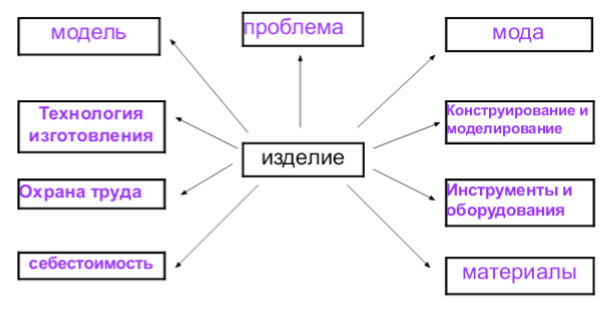 2. ИССЛЕДОВАНИЕ ТЕМЫ ПРОЕКТААмигуру́ми (яп. «вязанное-завёрнутое») — японское искусство вязания на спицах или крючком маленьких, мягких зверушек и человекоподобных существ. Амигуруми — это чаще всего симпатичные животные (такие как мишки, зайчики, кошечки, собачки и другие.), человечки, но это могут быть и неодушевлённые объекты, наделённые человеческими свойствами. Например, кексы, шляпы, сумочки и другие. Амигуруми вяжут спицами или крючком. В последнее время амигуруми, связанные крючком,стали более популярны и чаще встречаются.Амигуруми как искусство существует на Земле не одну сотню лет. Их использовали как обереги, украшение жилья, наконец, как детское развлечение. Но в современном прочтении самобытные фигурки, созданные при помощи крючка и ниток, живут всего несколько десятилетий. Первыми влюбленными в амигуруми после японцев являются американцы, чуть менее увлечены данным видом прикладного искусства британцы и французы.  Основы создания японской игрушки Если бы модное увлечение захватило российских женщин в 70 – 80-е гг. XX века или еще того раньше, им пришлось бы, ох, как нелегко. В то время схемы любой вязаной вещи (от салфетки до полноценного предмета гардероба) распространялись, как говорится, из рук в руки, из уст в уста. Несколько позже появились отечественные журналы по рукоделию, но и данный факт мало изменил ситуацию: над страной довлел железный занавес, всячески препятствующий внедрению и распространению самых безобидных идей с Запада. Сегодня практически у каждого в доме есть Интернет, являющийся неисчерпаемым источником информации по любому вопросу. Рукоделия это касается едва ли не в первую очередь. Посетив специализированные русскоязычные веб-ресурсы, созданные любителями-самоучками и специалистами, вы найдете там видео-уроки и различные схемы вязание амигуруми. Вязание крючком техника, которая проста в своём исполнении. Сейчас существует очень много источников для самостоятельного обучения в данной технике. К тому амигуруми, маленькие мягкие вязаные игрушкиже и материалы доступны каждому и недороги. Мода на амигуруми началась 2003 году. А в 2006 году техника амигуруми получила наивысшую свою популярность в сфере рукоделия. Такие игрушки вяжутся по простейшей схеме с помощью одного стежка по спирали. Одно из отличий вязания крючком в Японии, когда круги не соединяются между собой. Они также вяжутся крючком меньшего размера относительно толщины пряжи. Это делается для того, чтобы создать очень плотную ткань без каких-либо зазоров в игрушке и набивка игрушки не вылезла наружу.Часто амигуруми делают из отдельных частей, а после их соединяют между собой, и лишь некоторые амигуруми имеют исключение, те которые не имеют конечностей, а имеют только голову и туловище. Конечности амигуруми набиваются пластмассовыми или стеклянными шариками, чтобы придать им более живой вес, а остальное тело набивается волоконным наполнителем, это может быть либо натуральный наполнитель (шерсть), либо синтетический (синтепух, синтепон, холлофайбер). Иногда, чтобысоздать уши, лицо, или нос используют фетр, драп или войлок. Из перечисленных материалов так же можно сделать украшения для амигуруми.Игрушки амигуруми покоряют сердца своим очарованием и миловидностью.Мастерицы, которые уже увлеклись вязанием амигуруми, утверждают, что это увлечение останется с вами навсегда. Это хобби затягивает и дарит море приятных минут. Маленькая мягкая игрушка – это милый и приятный подарок для каждого ценителя оригинальных, декоративных аксессуаров. Выявление основных требований к игрушкеМоя игрушка должна быть: -красиво и качественно изготовлена; -небольшого размера; -из мягкой ткани; -натурального  цвета;  -выполнена из экологически чистых материалов; -с низкой себестоимостью. 3. АЛЬТЕРНАТИВЫНЕ ВАРИАНТЫ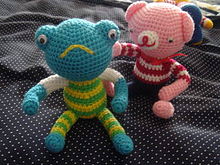 Амигуруми - человечки. Мне нравятся эти игрушки, но я их свяжу позже. 2. Обаятельная бабочка  доставитрадость  любому,  кто возьмёт его в руки. 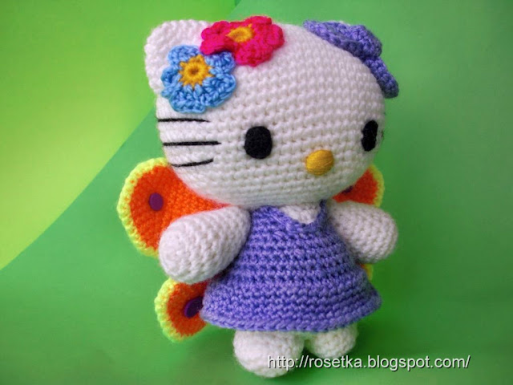 3.Милые котики будут радовать глаз всем, кто их увидит.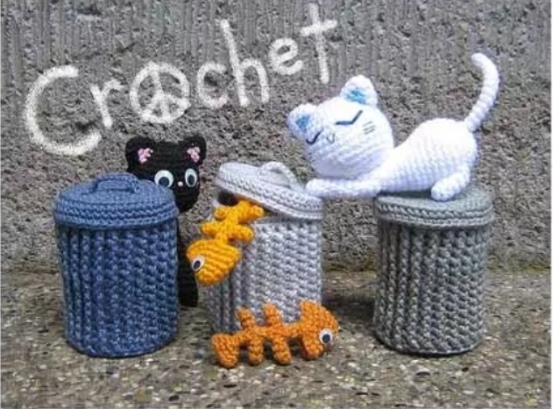 4.ВЫБОР ОПТИМАЛЬНОГО ВАРИАНТА       Проанализировав, все варианты игрушек, я решила связать котиков  амигуруми. Только они у меня будут сидеть на диванчике, а не у мусорных баков.Инструменты и материалы для амигуруми Крючок, спицы и пряжа, - не единственные средства рукоделия, применяемые с целью выполнения японской игрушки. Крючок – желательно иметь под рукой несколько приспособлений разных размеров во избежание низкой плотности заготовок для изделия. Самый оптимальный вариант – инструмент № 1,5 или 2, вообще могут использоваться разновидности крючков в пределах 0,6 – 2,5 размеров в зависимости от типа и толщины пряжи.Пряжа – на ваше усмотрение. Начинающей рукодельнице подойдет акрил, шерсть, либо х/б пряжа средней толщины. В дальнейшем стоит попробовать поработать с ангоркой, мохером, буклированными нитями – изделия получаются более натуральными по внешнему виду, но процесс создания игрушки трудоемок.Набивочный материал – чаще всего применяют синтепон, вату, поролон или холлофайбер, синтепух. Ткань лучше не использовать, иначе фигурка будет недостаточно правильной формы. Отлично подойдут для наполнения крупных деталей пластиковые шарики. В качестве декоративных элементов можно использовать все, что душе угодно: ленты, бисер, пуговицы, кусочки ткани.   Для    выполнения     работы    необходимы      следующие     материалы, инструменты и приспособления: Иглы ручныеНожницыСантиметровая лента и линейкаНитки для вязанияНитки швейныеПортновские булавкиСинтепон5. ОХРАНА ТРУДАТехника безопасности при работе  крючком1. Рабочее место для вязания должно быть хорошо освещено, причем свет должен падать на работу с левой стороны.2. Сидеть надо прямо, касаясь корпусом спинки стула.3. Расстояние от глаз до работы должно быть не меньше 35 – 40 см.4. Перед началом работы следует мыть руки, чтобы нить и вязаное полотно оставались всегда чистыми, а на руках не оставалось мелких частиц шерсти.5. Во время вязания клубок лучше держать в специальной клубочнице.6. По окончании работы крючок – вкладывать в клубок и убирать вместе с неоконченной работой.Правила техники безопасности при выполнении ручных работ:Быть внимательной; Надевать  напёрсток  на  средний  палец  правой  руки,  чтобы  не  уколоть его;                                 Вкалывать иглы и булавки только в игольницу, Не шить погнутой  и ржавой иголкой;  Не вкалывать иглы в одежду; Класть ножницы справа от себя с сомкнутыми лезвиями; Передавать  ножницы  только  с  сомкнутыми  лезвиями  и  кольцами вперёд. 6. ТЕХНОЛОГИЯ ИЗГОТОВЛЕНИЯ ИГРУШЕК
ГоловаВяжем по спирали, рады ив соединяем.Ряд 1: 6 СБН под кольцо из нити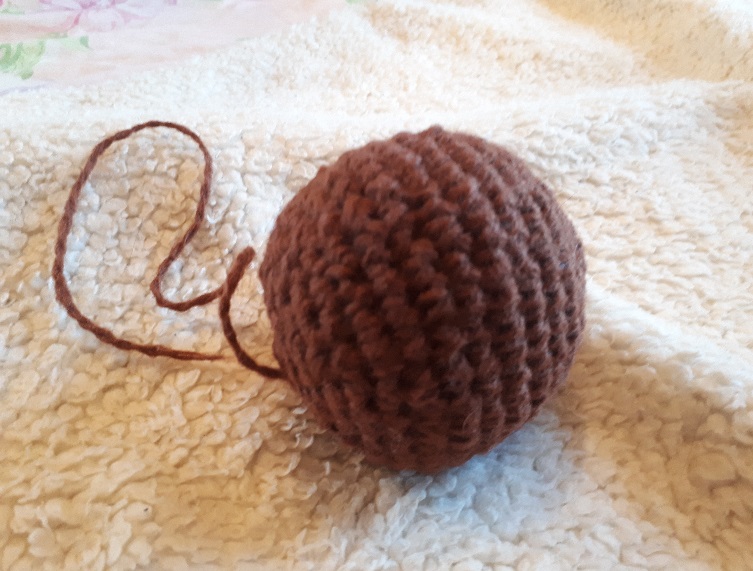 Ряд 2: 2 СБН в каждую п. (12 СБН)Ряд 3: (1СБН, 2СБН в 1 п.) 6 раз (18 СБН)Ряд 4: (2 СБН, 2 СБН в 1 п.) 6 раз (24 СБН)Ряд 5: 24СБНРяд 6: (3 СБН, 2 СБН в 1 п.) 6 раз (30 СБН)Ряд 7: 30 СБНРяд 8: (4 СБН, 2 СБН в 1 п.) 6раз (36 СБН)Ряды 9-11: 36 СБНРяд 12: (4 СБН, 2 СБН вместе) 6 раз (30 СБН)Ряд 13: 30 СБНРяд 14: (3 СБН, 2 СБН вместе) 6 раз (24 СБН)Ряд 15: (2 СБН. 2СБН вместе) 6 раз (18 СБН)Начать набивать.Ряд 16: (1 СБН, 2 СБН вместе) 6 раз (12 СБН)Ряд 17: (2 СБН вместе) 6 раз (6 СБН)1 СС в след. п. и закончить. Оставить длинный конец нити, чтобы зашить отверстие (для этого продеть нить в иглу, затем собрать все п. последнего ряда на нить, затянуть нить и закрепить).Спрятать конец нити.ТуловищеНачинаем вязать снизу. Вяжем по спирали, ряды не соединяемРяд 1: 6 СБН под кольцо из нитиРяд 2: 2 СБН в каждую п. (12 СБН)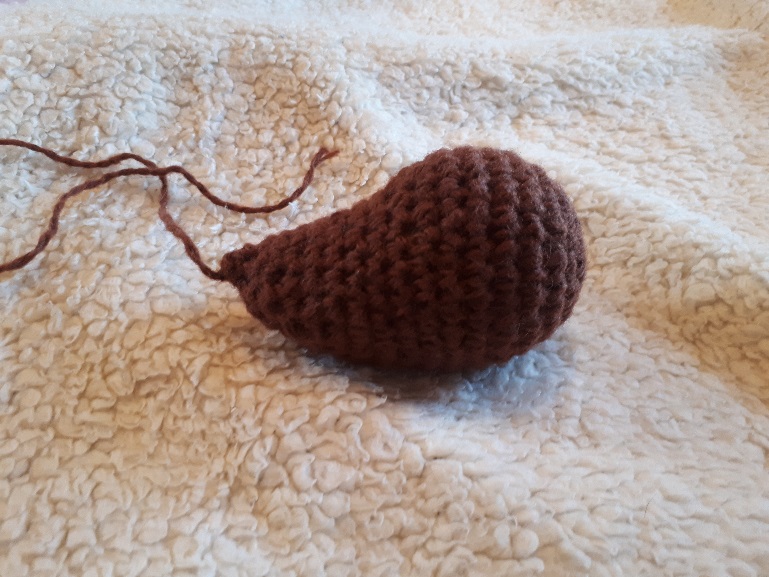 Ряд 3: (1 СБН, 2 СБН в 1 п.) 6 раз (18 СБН)Ряд 4: (2 СБН, 2 СБН в 1 п.) 6 раз (24 СБН)Ряд 5: (5 СБН, 2 СБН в і п.) 4 раза (28 СБН)Ряды 6-9: 28 СБНРяд 10: 8 СБН, (1 СБН. 2 СБН вместе) 4 раза. 8 СБН (24 СБН)Ряд 11: 8СБН, (2СБН вместе) 4 раза, 8СБН (20 СБН)Ряд 12: 20 СБНРяд 13: (8 СБН, 2 СБН вместе) 2 раза (18 СБН)Ряд 14: (7 СБН, 2 СБН вместе) 2 раза (16 СБН)Ряд 15: (6 СБН, 2 СБН вместе) 2 раза (14 СБН)Ряд 16: (5 СБН. 2 СБН вместе) 2 раза (12 СБН)Ряд 17: 12 СБН1 СС в след. п. и закончить. Оставить длинный конец нити, чтобы пришить голову. Набить.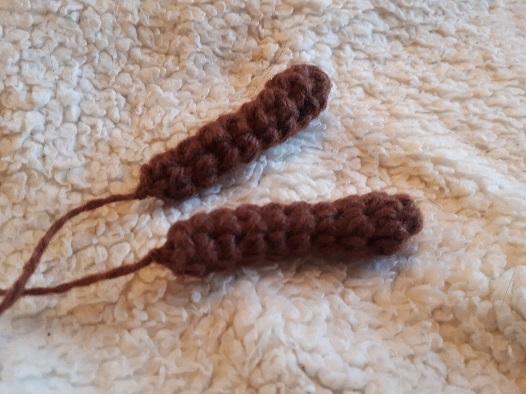 Передние ноги (2 детали)Вяжем по спиралиРяд 1: 6 СБН под кольцо из нитиРяди 2-9 6 СБН (набивать по ходу, если получится; или постфактум)1 СС в след. п. и закончить. Оставить длинный конец нити, чтобы пришить к туловищуЗадние ноги (2 детали)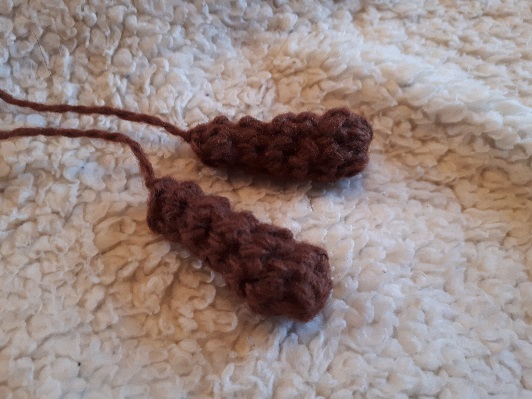 Вяжем по спиралиРяд 1: 6 СБН под кольцо и» нитиРяд 2-6: 6 СБН (набивать по ходу, если получится; или постфактум)1 СС в след. п. и закончить. Оставить длинный конец нити, чтобы пришить к туловищуХвост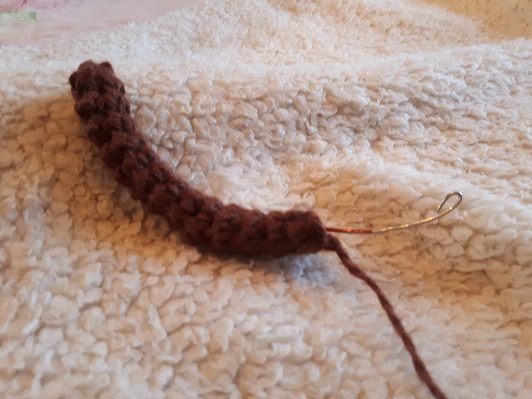 Вяжем по спиралиРяд 1: 5 СБН под кольцо из нитиРяда 2-14: 5 СБН1 СС в след. п. и закончить. Оставить длинный конец нити, чтобы пришить к туловищу. Набивать не нужно.Уши (2 детали)Начнаем с вершины и идем вниз (по спирали). Начинаем основным цветом.Ряд 1: 6 СБН год кольцо из нити.Ряд 2: (1 СБН, 2 СБН в 1 п.) З раза (9 СБН)Ряд 3: 2 СБН, 2 СБН в 1п., 1 СБН.Теперь переходим на контрастную нить для внутренней части уха: 2 СБН в 1 п.Возвращаемся к основному цвету: 1 СБН, 2 СБН в 1 п., 2 СБН.Ряд 4: 5 СБН. Контрастным цветом: 3 СБН. Основным цветом: 4 СБН.1 СС в след. п. и закончить. Оставить длинный конец нити, чтобы пришить к голове. Спрятать остальные концы нитей. Набивать не нужно.Задние ноги пришить у основания туловища, они должны быть направлены к переду, изображениеЗатем пришить передние ноги спереди туловища.Пришить хвост сзади.Начинаем собирать котика:Пришиваем задние ножки к туловищу.      Пришиваем передние ножки, хвост и ушки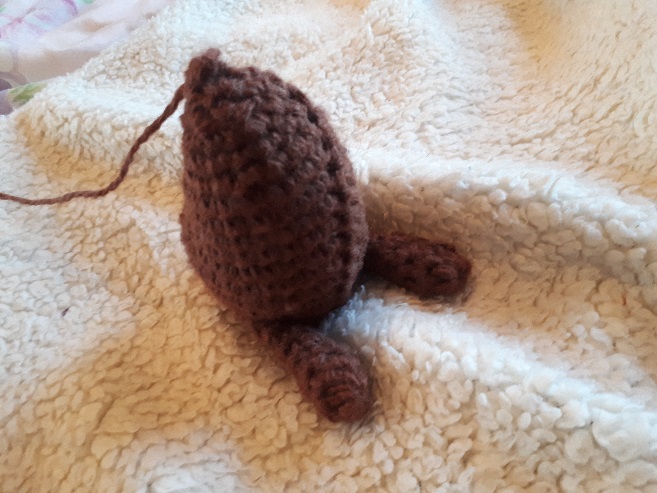 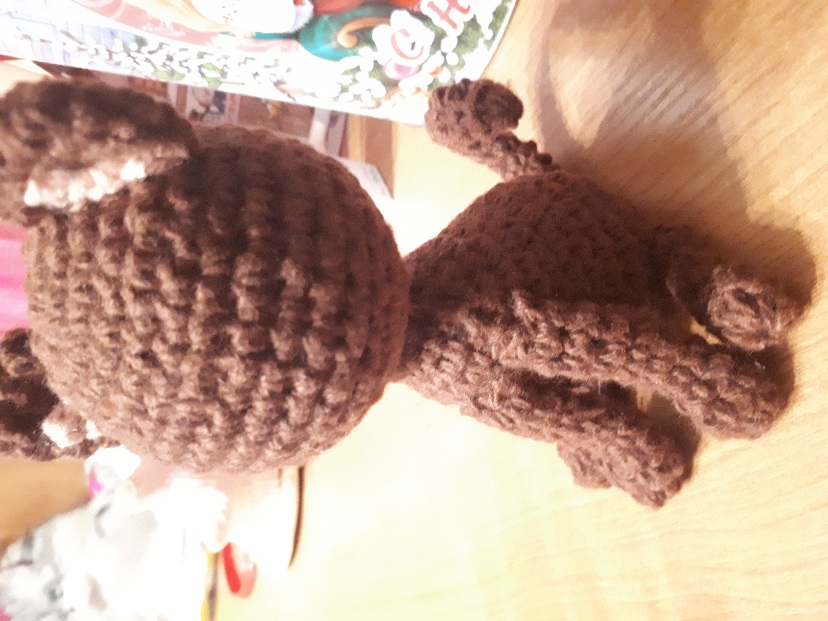 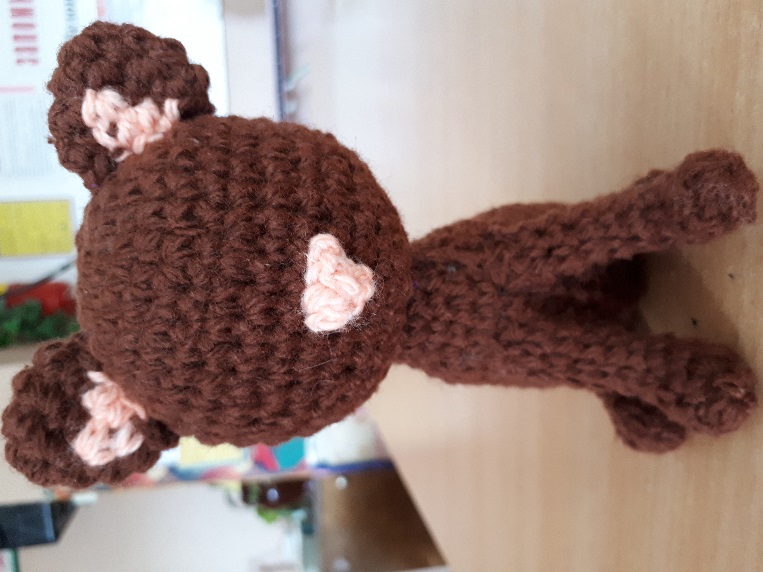 Приклеиваем глазки над носиком.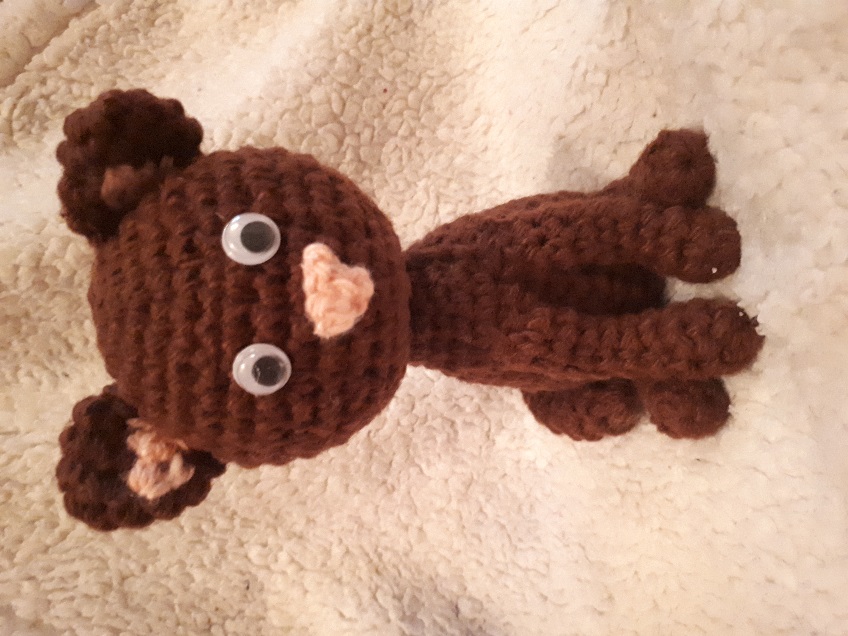 7. РАСЧЕТ СЕБЕСТОИМОСТИ ИГРУШКИТаблица 3.Затраты на изготовление лошадкиС=МЗ+Роп+АоГде  МЗ – расчет стоимости материалаРоп – расчет оплаты трудаАо – амортизационные отчисления1 Расчет стоимости материала (МЗ)Для изготовления изделия потребовались следующие материалы:        2 Расход электроэнергии (Ц2)Вся работа проводилась днем, поэтому стоимость электроэнергии для освещения не рассчитывается.                                                          Ц2 = 0                                             МЗ = Ц1 + Ц2 = 10р.3 Расходы на оплату труда (Роп)Оплата труда рассчитывалась из расчета 600 рублей в месяц. В месяце около двадцати рабочих дней. За один рабочий день я зарабатываю 30 рублей.На изготовление игрушки потребовалось 5 дней по 4 часа. Следовательно, всего затрачено  20часов, то есть 2,5  рабочих дня, которые определяются со стоимостью работ (С1).                        С = 30*2,5=70 руб.Роп = С = 70 руб.4 Амортизационные отчисления (Ао)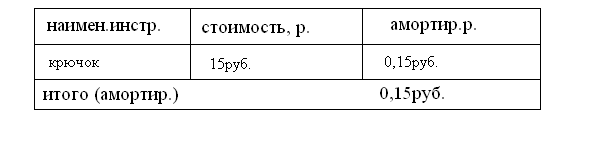 5 Общая себестоимость изделия составляет:                                                       С =МЗ+Роп+Ао                                         С = 10+70+0,15 = 85,15 рублей  Всего 85,15 руб8. ОЦЕНКА СВОЕЙ ДЕЯТЕЛЬНОСТИВ результате работы над проектом я с гордостью могу сказать, что  справилась     с   поставленной      передо     мной    задачей.    Игрушки получились именно такими , какими я хотела её видеть. Благодаря  проекту  я  узнала,  как  появилась  игрушка-амигуруми,  и  теперь   имею   представление   об  её   создании   и   эволюции. После проведённой  мною  работы, поняла, что  игрушка,  сделанная   своими   руками   радует   глаз,   поднимает   настроение   и  экономически выгодна. Ведь я не потратила денег на приобретение пряжи, а пригодился мамин свитер  и остальные цвета тоже из распущенных вещей.В амигуруми, как и в любое творение, созданное своими руками, мастерица вкладывает душу, поэтому вязаная игрушка может стать прекрасным подарком-сувениром для человека любого возраста. А благодаря частице любви, заложенной в фигурке, амигуруми будет сродни талисману либо амулету, защищающему от бед.9. ОЦЕНКА ПРОЕКТАИгрушки  выполнены аккуратно.Детали соединены в правильной последовательности.Потайные стежки не видны.- испытание:Маме и бабушке, а также остальным домочадцам очень понравились  мои очередные  игрушки.Знания, которые я получила на уроках технологии, были необходимы для выполнения этой работы.  Думаю, что такие игрушки очень приятно иметь в доме или подарить другу в подарок. Я довольна своим результатом и думаю, что многие захотят связать таких же  очаровательных котят.- самооценка:На рынке мягкие игрушки, как правило «китайского» производства. Наполнитель искусственный, который вредит здоровью. Цена очень высокая. А мои игрушки получилась  практически из ничего.10. ЭКОЛОГИЧЕСКОЕ ОБОСНОВАНИЕ                 Изготовление и эксплуатация проектируемого изделия не повлекут за собой изменений в окружающей среде, нарушений в жизнедеятельности человека. Игрушки связаны из экологически чистых материалов, которые не оказывают никакого отрицательного воздействия на окружающую нас среду.10.РЕКЛАМАМаленькая мягкая игрушка – это милый и приятный подарок для каждого ценителя оригинальных, декоративных аксессуаров.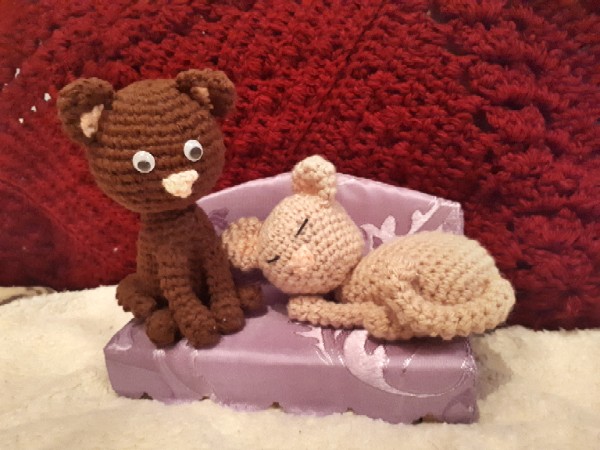 Моя игрушка лучше всех, купите ее быстрее всех!!!ИСПОЛЬЗУЕМАЯ ЛИТЕРАТУРА1. Якубова. А. А. Мягкая игрушка: Новые модели.- СПб.: Издательский Дом<Литера>,2005г.2 Интернет - ресурсыМОИ   РАБОТЫ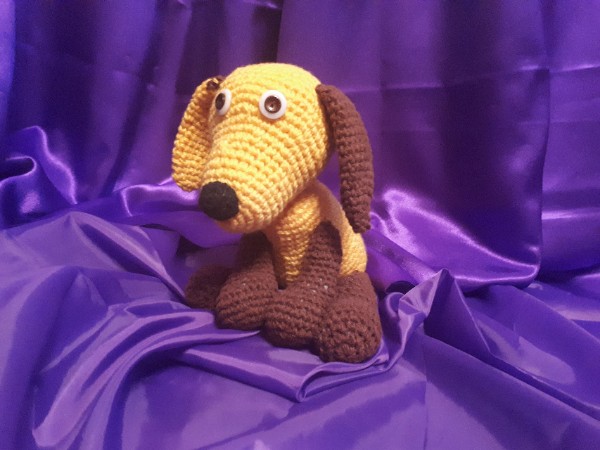 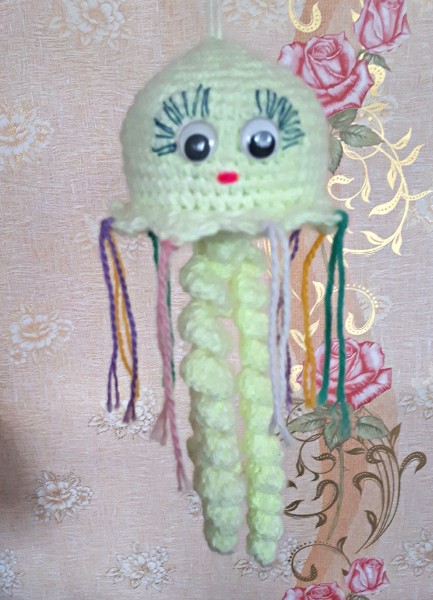 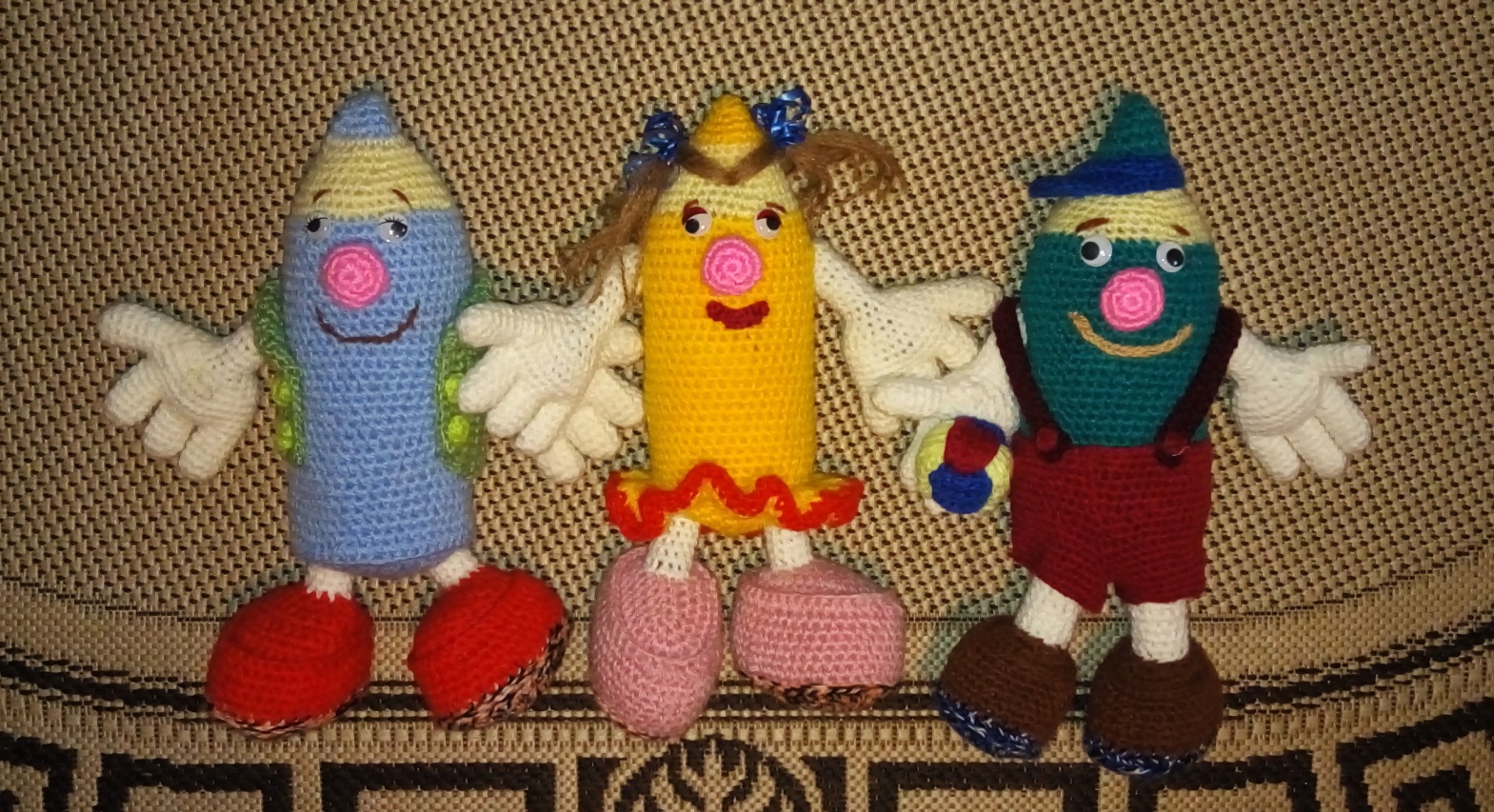 Наименование материалаЦена за единицу измерения, рубРасход материала на изделиеЗатраты на материал, рубПряжа бежевого цвета -200 гИмелась дома б/уПряжа розового цвета-50 гИмелась дома б/уПряжа коричневого цвета-50 гИмелась дома б/уГлазки1 пара (10 руб)1 пара 10 рубИтого:10руб